   Аграгарадок “Грыцэвічы”    Адміністрацыйны  будынак  ААТ “Грыцэвічы”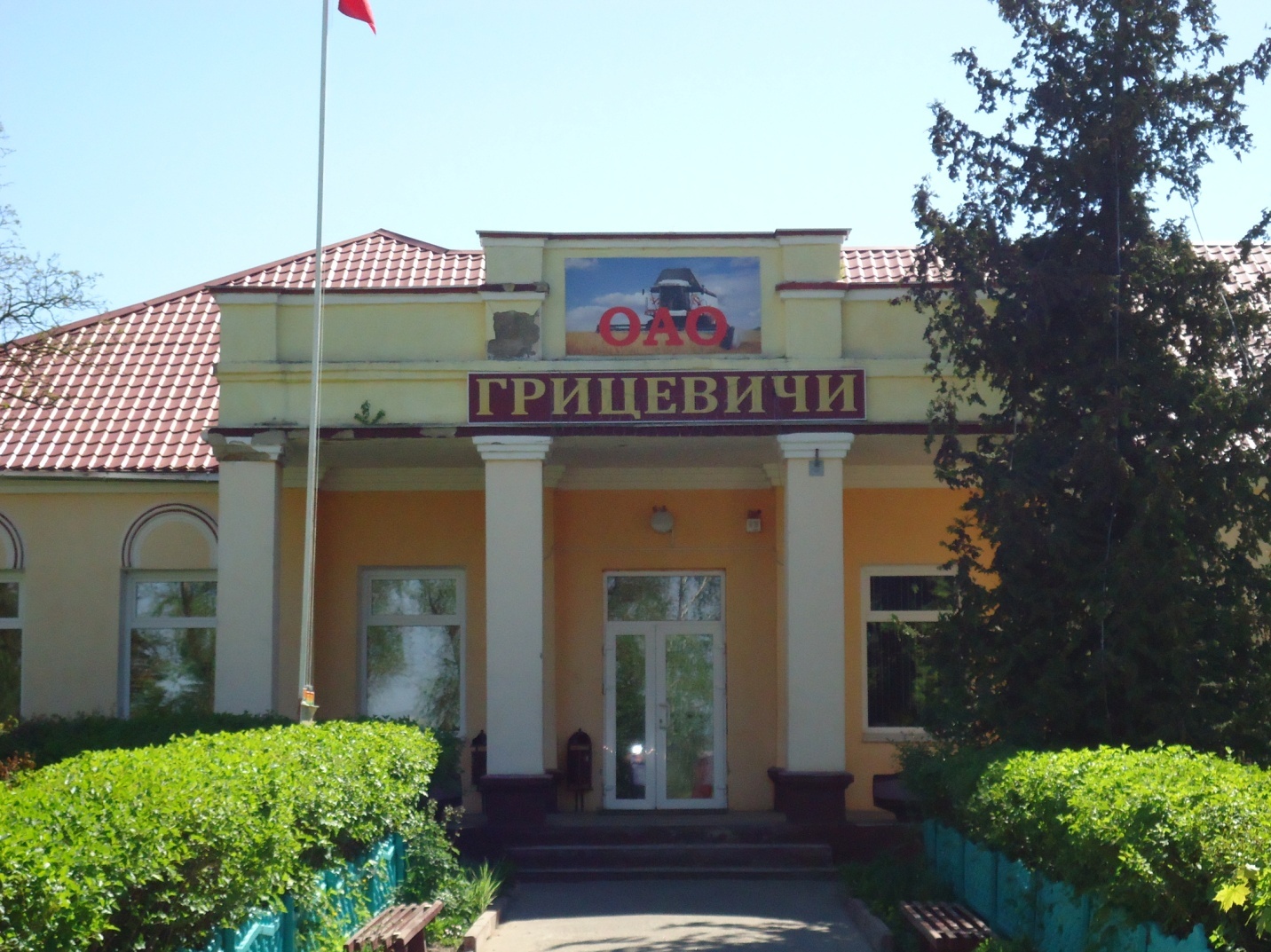                                     Сельскі Савет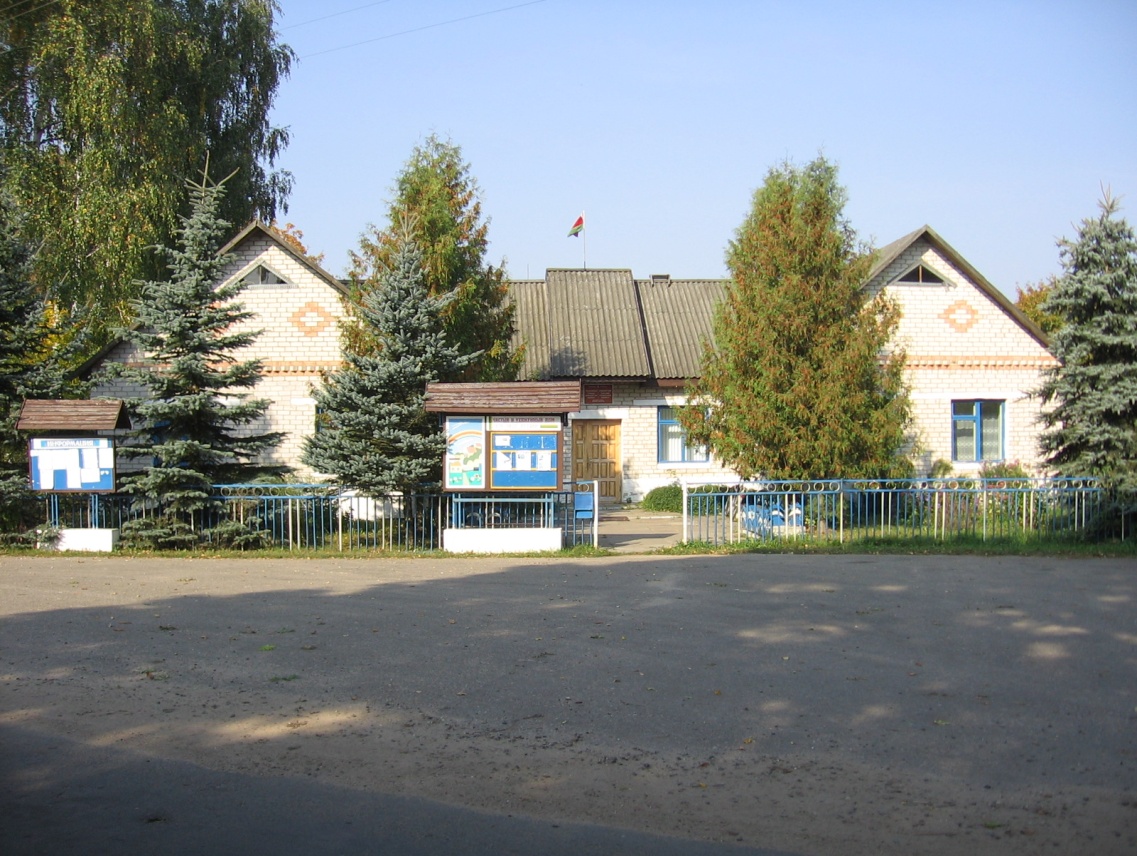 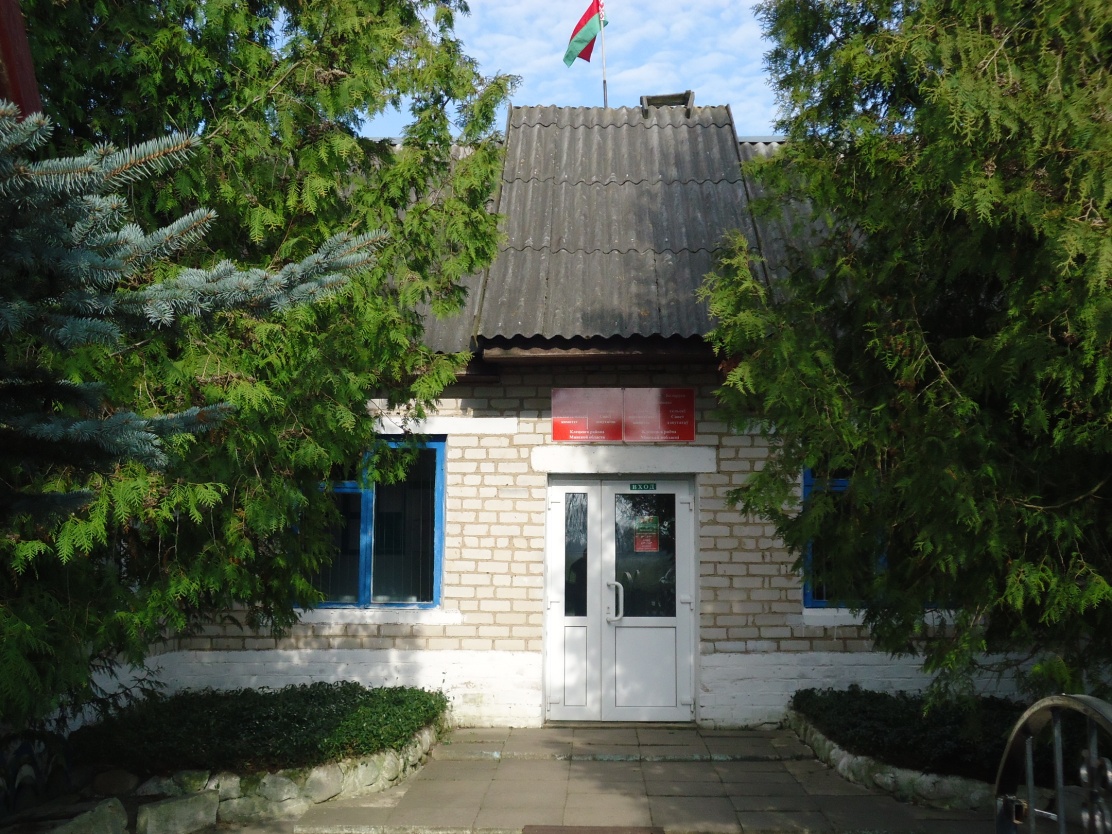 Паштовыя  паслугі  насельніцтву  аказвае  аддзяленне  сувязі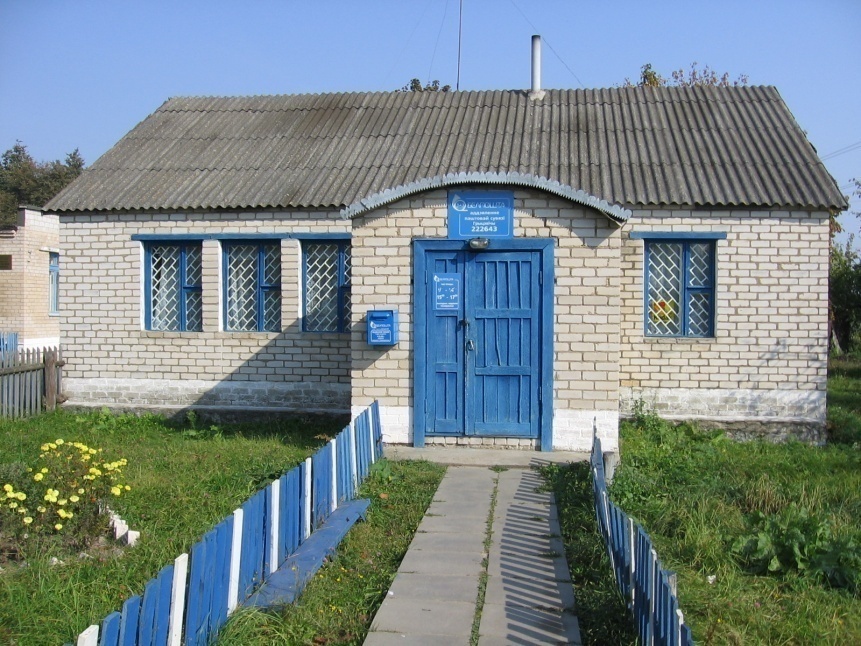 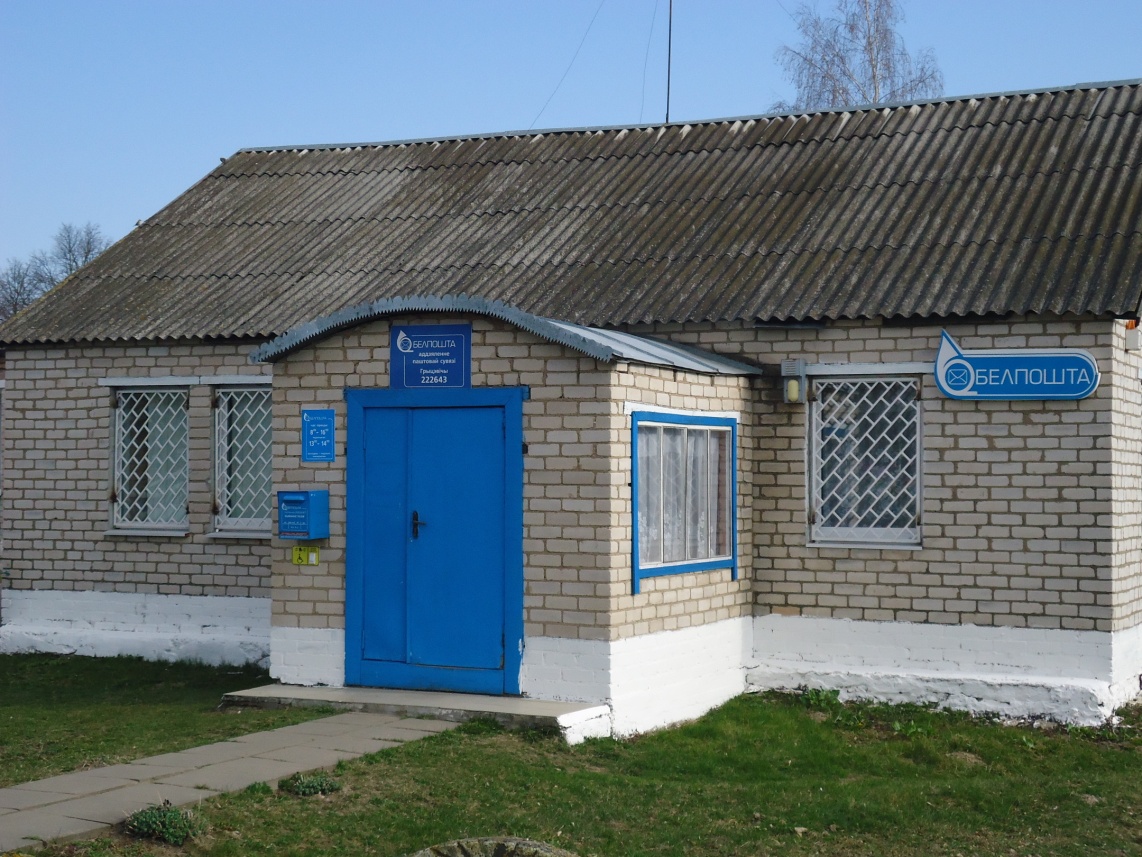     Сістэма  аховы  здароўя  ўключае бальніцу, амбулаторыю, аптэку. У бальніцы функцыяніруе 25 стацыянарных  ложкаў. Медыцынскае  абслугоўванне  ажыццяўляецца 1 урачом, 13 сярэднімі  медыцынскімі  работнікамі і 10 работнікамі  малодшага медыцынскага  персанала.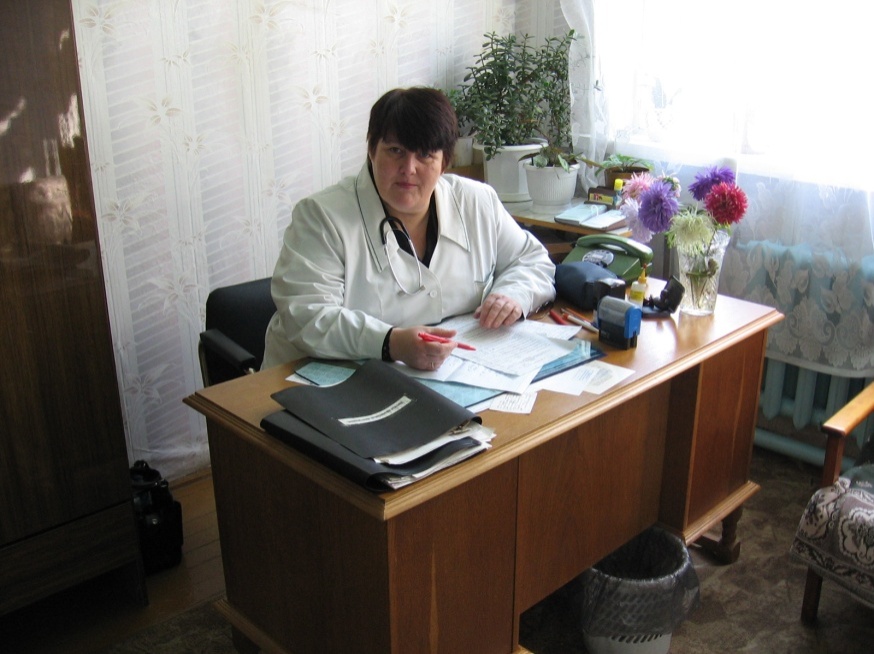 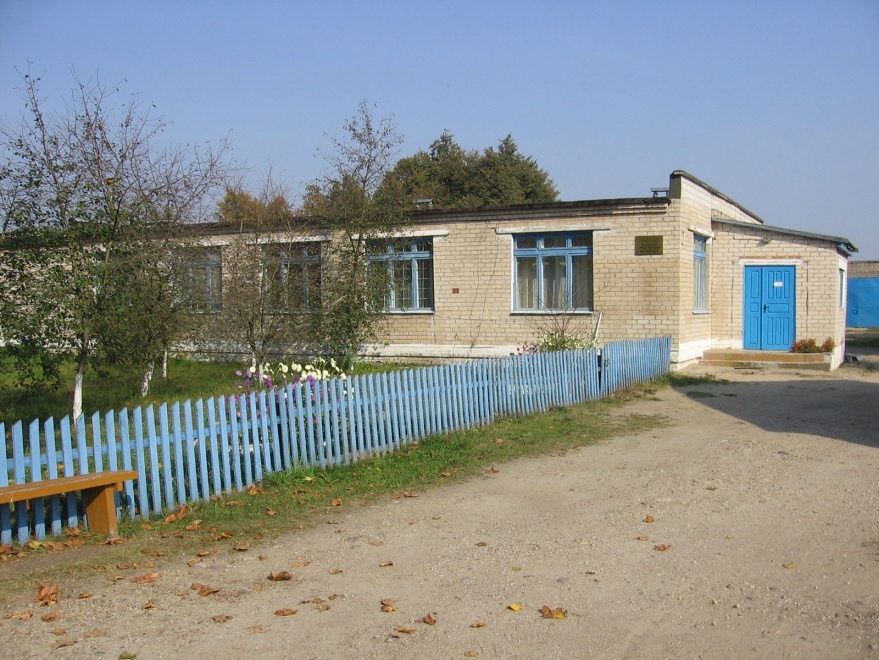 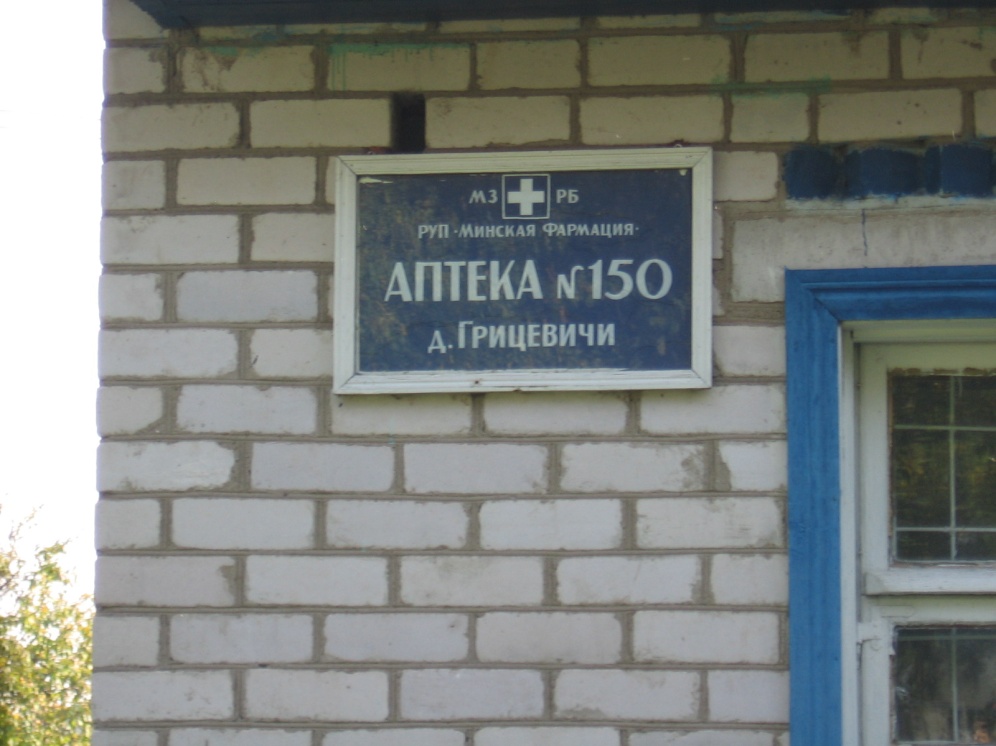 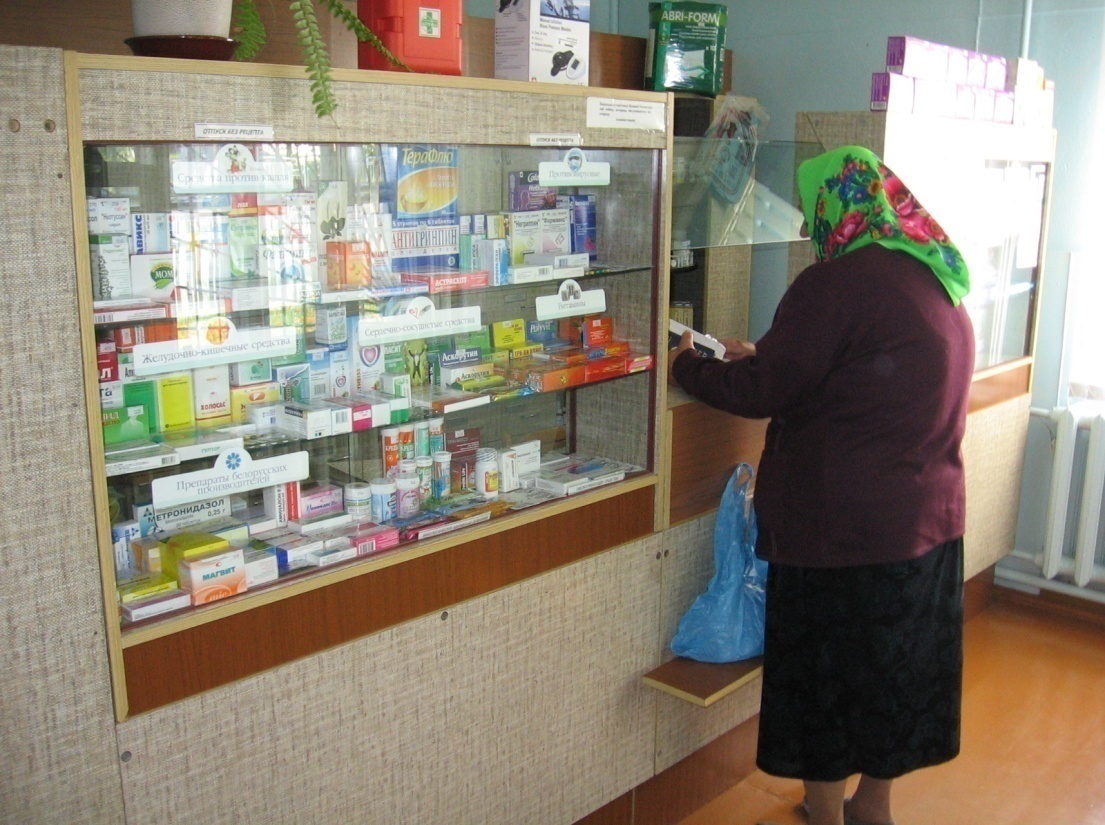 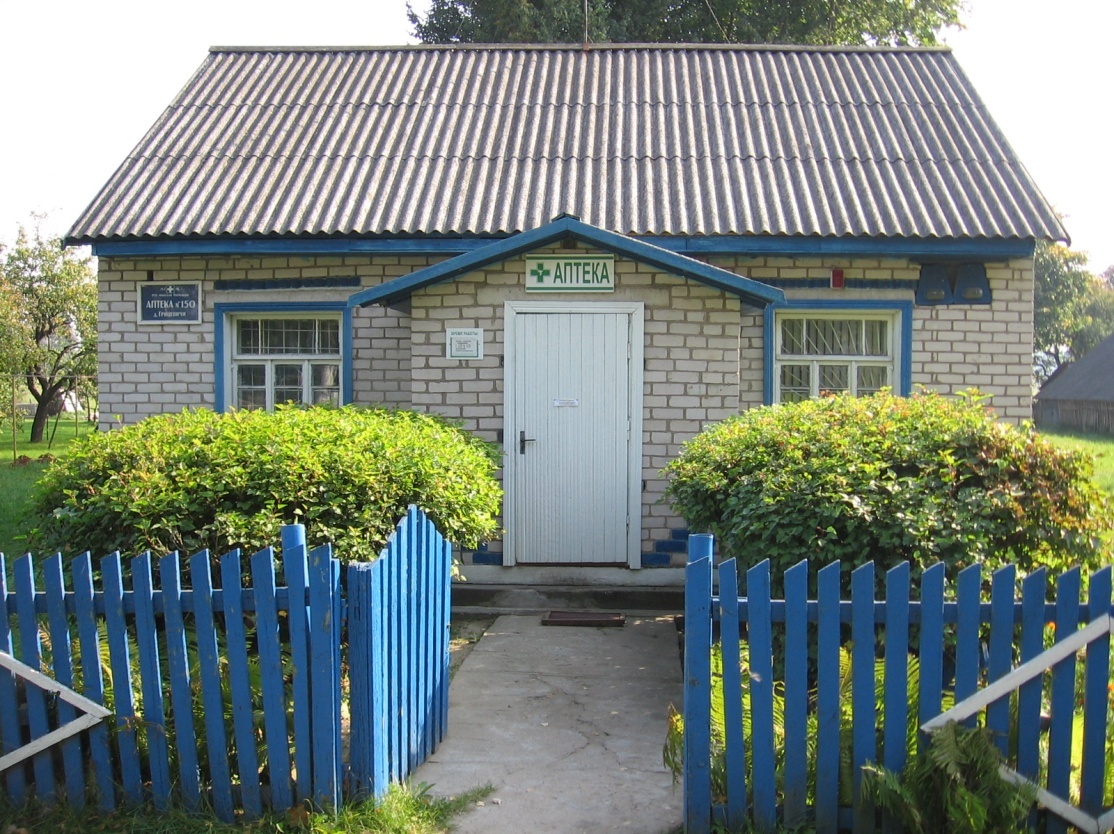 Гандлёвае  абслугоўванне  ажыццяўляюць  два  прадпрыемствы рознічнага  гандлю, пабудавана  новае кафэ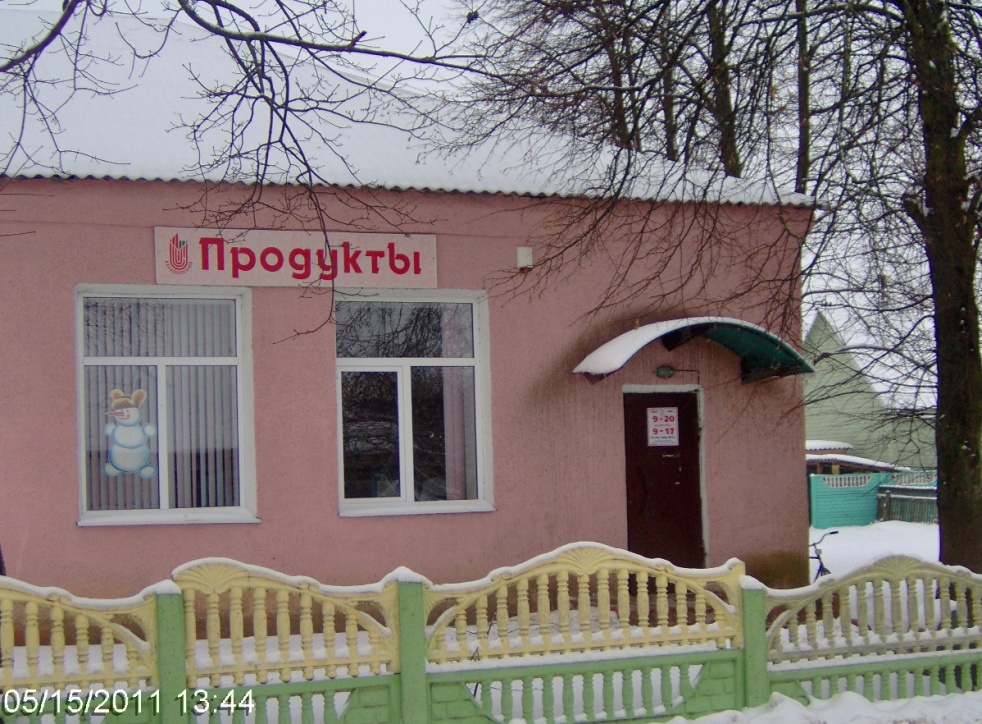 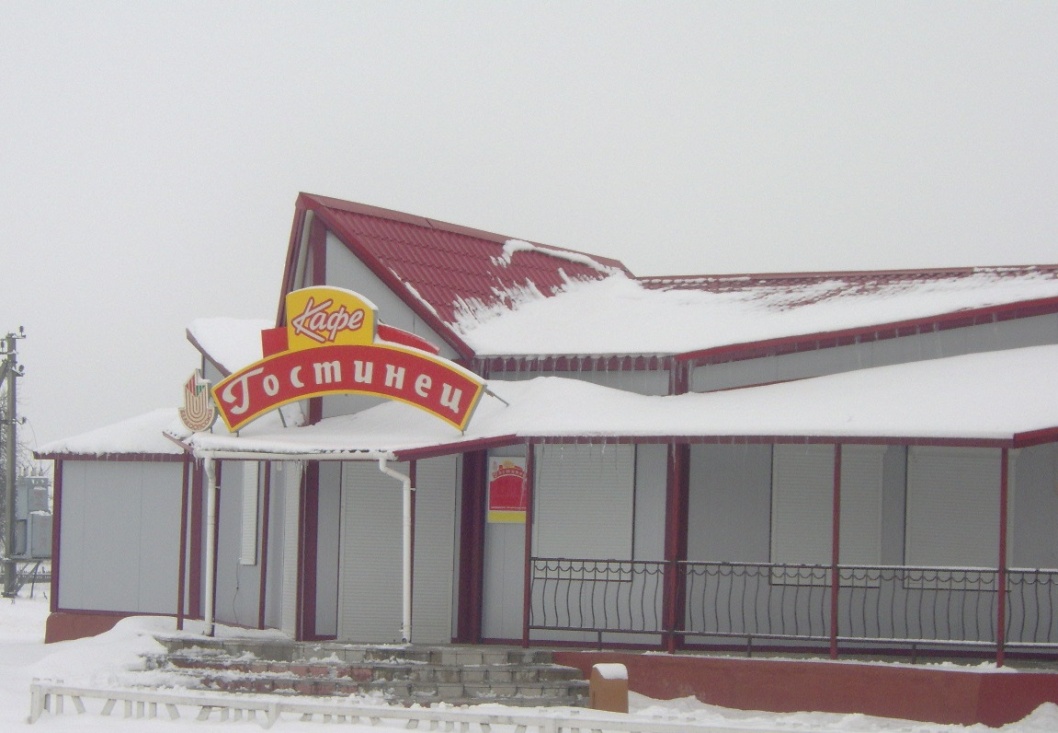 